CENTRO MUNICIPAL DE EDUCAÇÃO INFANTIL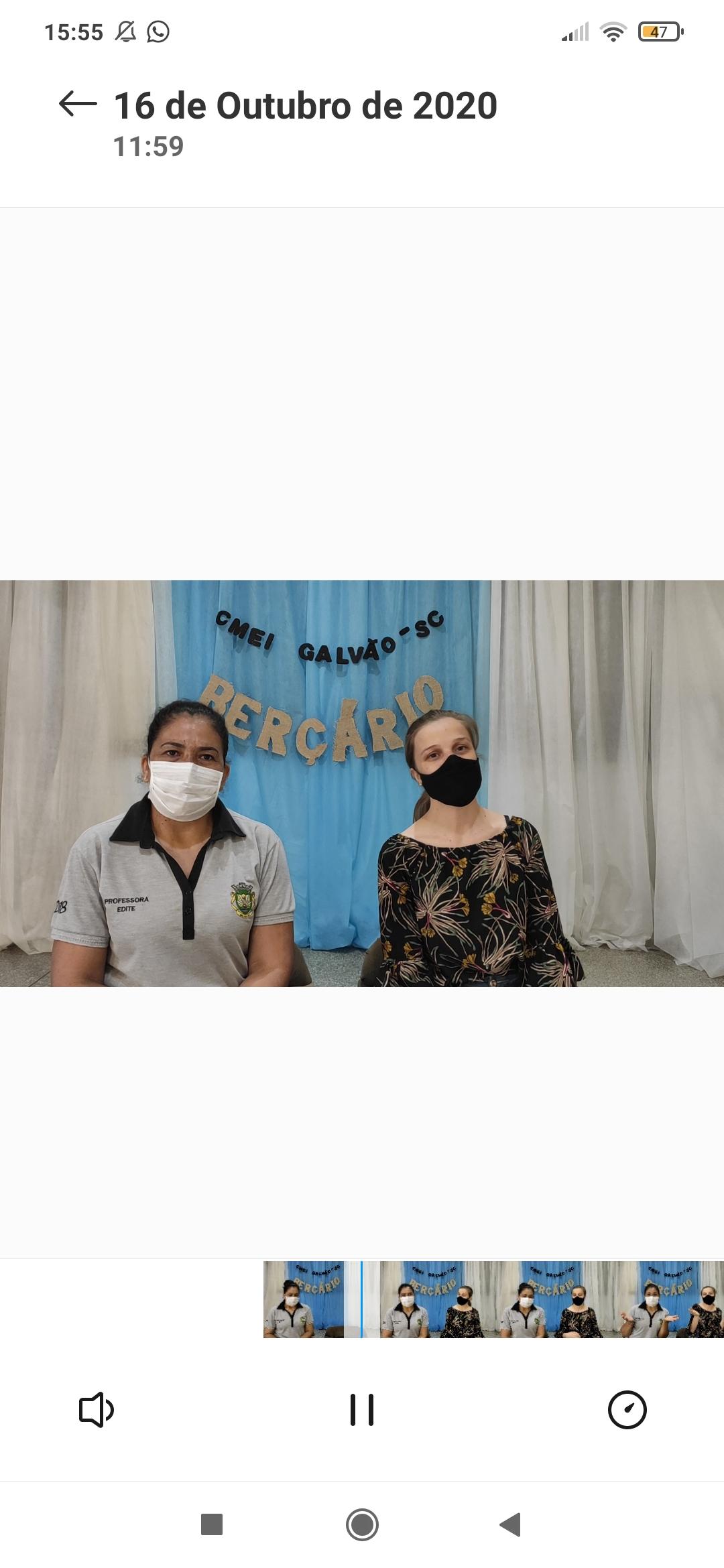 GALVÃO-SCPLANEJAMENTO BERÇÁRIO 23/10 A 10/11/2020 PROFESSORAS:ANA CRISTINA PIRES DA SILVA.EDITE DE OLIVEIRA DIAS.PROPOSTA DE INTERAÇÃO 26/10/2020:Imitando o som dos animais - Música.Campos de Experiência: Corpo, gestos e movimentos/Traços, sons, cores e formas.Objetivos de Aprendizagem e Desenvolvimento:Imitar gestos, sons  e movimentos de outras crianças, adultos e animais;Explorar sons produzidos com o próprio corpo;Explorar diferentes fontes sonoras e materiais para acompanhar brincadeiras cantadas, músicas e melodias.Materiais: Música “Que som esse bicho faz?”.Desenvolvimento: Assistir ao vídeo da atividade, cantando a música e imitando o som dos animais:“Que som esse bicho faz? (Mundo Aquarela Kids)Que som esse bichinho faz?Vamos ver quem sabe maisToda a turminha do Aquarela KidsImitando os animais!Como que faz o gato? Miau miau miau!E agora o pato!Quá quá quáComo faz o sapo?Uerbeti uerbeti uerbetiImite o cavalo!IhiiiiiiiQue som esse bichinho faz?Vamos ver quem sabe maisToda a turminha do Aquarela KidsImitando os animais!Como faz o cachorro?Au au auE agora um porcoOinc oinc oincE o pintinho fofo?Piu piu piuAgora imita o lobo Auuuuu!!!Que som esse bichinho faz?Vamos ver quem sabe maisToda a turminha do aquarela kidsImitando os animais!Como faz a vaquinha?Mú mú múE agora a galinha?Có có cóImite a corujinha?Uh uh uhE a ovelha branquinha?BéééQue som esse bichinho faz?Vamos ver quem sabe maisToda a turminha do aquarela kidsImitando os animais!”Assista ao vídeo desta proposta de interação em> https://www.youtube.com/watch?v=vMjokh0QU_0PROPOSTA DE INTERAÇÃO 29/10/2020:Imitando o som dos animais - Balões.Campos de Experiência: O eu, o outro, o nós/Corpo, gestos e movimentos/Traços, sons, cores e formas/Escuta, fala, pensamento, imaginação.Objetivos de Aprendizagem e Desenvolvimento:Interagir com crianças e adultos ao explorar espaços, materiais, objetos, brinquedos;Imitar gestos e movimentos de outras crianças, adultos e animais;Explorar sons produzidos com o próprio corpo;Experienciar diversos sons (ruídos, sons de carro, sons com a boca e língua, sons com o corpo, da natureza, dos objetos, dos animais, entre outros);Imitar as variações de entonação e gestos realizados pelos adultos, ao ler histórias, cantar ou falar;Movimentar as partes do corpo para exprimir corporalmente emoções, necessidades e desejos.Materiais: Balão e gravuras de animais.Desenvolvimento: Serão enviados para casa seis balões coloridos, com uma gravura de animal diferente dentro cada.Com o auxílio de um adulto que irá encher um balão, pedindo para criança estourá-lo e imitar o animal que está na gravura dentro do balão, fazendo sons e gestos.Como sugestão pode-se encher um balão por vez ou todos,para depois estourá-los.Lembrando da importância de um adulto monitorando esta atividade, principalmente, para encher, estourar e recolher o balão, devido ao perigo que o balão possa oferecer.Assista ao vídeo desta proposta de interação em> https://www.youtube.com/watch?v=mKf5TWN_RhwPROPOSTA DE INTERAÇÃO 03/11/2020:Quebra-cabeça dos animais.Campos de Experiência: O eu, o outro, o nós/Corpo, gestos e movimentos/Traços, sons, cores e formas/Espaços, tempos, quantidades, relações e transformações.Objetivos de Aprendizagem e Desenvolvimento: Interagir com crianças e adultos ao explorar espaços, materiais, objetos, brinquedos;Utilizar os movimentos de preensão, encaixe e lançamento, ampliando suas possibilidades de manuseio de diferentes materiais e objetos;Manipular, manusear, criar, construir, reaproveitar, utilizando diversos objetos e materiais para desenvolver a percepção visual, auditiva, tátil, gustativa, olfativa;Brincar e explorar diferentes espaços da natureza, compreendendo a interação que existe entre ela e os animais que se alimentam de seus frutos, com as nuvens que trazem chuva, com a sensação agradável gerada pela sua presença;Manipular, experimentar, arrumar e explorar o espaço por meio de experiências de deslocamentos de si e dos objetos.Materiais: Suporte e quebra-cabeças dos animais, feitos com gravuras e rolinhos de papel higiênico.Desenvolvimento: 	Serão enviados para casa um suporte e o quebra-cabeças dos animais.Esse quebra-cabeças possui 12 peças, totalizando 6 gravuras de animais (cada gravura de animal foi colada em um rolinho e dividida em duas partes).A criança precisa encontrar as duas partes para montar cada animal no suporte, descobrindo assim cada animal deste quebra-cabeças.Assista ao vídeo desta proposta de interação em> https://www.youtube.com/watch?v=Y4l5-_bJ-FQPROPOSTA DE INTERAÇÃO 05/11/2020: Cuide dos animais.Campos de Experiência: Corpo, gestos e movimentos/Traços, sons, cores e formas/Espaços, tempos, quantidades, relações e transformações.Objetivos de Aprendizagem e Desenvolvimento: Movimentar as partes do corpo para exprimir corporalmente emoções, necessidades e desejos;Imitar gestos e movimentos de outras crianças, adultos e animais;Explorar diferentes fontes sonoras e materiais para acompanhar brincadeiras cantadas, músicas e melodias;Vivenciar diferentes ritmos, velocidades e fluxos nas interações e brincadeiras (em danças, balanços, escorregadores etc.).Materiais: Música: “Atirei o pau no gato/Não atire o pau no gato”.Desenvolvimento: Assista ao vídeo desta atividade, cantando e dançando a música:“Atirei o pau no gato (Galinha Pintadinha)Atirei o pau no gato tôMas o gato tôNão morreu reu reuDona Chica cáAdmirou-se seDo berro, do berro que o gato deuMiau !!!!!!Não atire o pau no gato tôporque isto tônão se faz faz fazO gatinho nhôÉ nosso amigo gôNão devemos maltratar os animaisjamais!Assista ao vídeo desta proposta de interação em> https://www.youtube.com/watch?v=0DVhNpZuTO8PROPOSTA DE INTERAÇÃO 09/11/2020: Animal de estimação.Campos de Experiência: O eu, o outro, o nós/Espaços, tempos, quantidades, relações e transformações.Objetivos de Aprendizagem e Desenvolvimento:Compartilhar com outras crianças, situações de cuidado de plantas e animais nos espaços da instituição, da casa e fora dela;Registrar por meio de vídeos e fotos os lugares, plantas, animais encontrados durante os passeios, brincadeiras e explorações;Perceber que suas ações têm efeitos nas outras crianças, adultos e animais.Materiais: Animal de estimação ou de pelúcia.Desenvolvimento: Apresentar seu animal de estimação, nome, cuidados, brincar, fazer carinho, alimentar, etc.Caso não tenha um animal de estimação, pode ser um bichinho de pelúcia e os cuidados que se tem com ele.Assista ao vídeo desta proposta de interação em> https://www.youtube.com/watch?v=5G6IjnFcprY